RESULTSGREAT NORTHERN REGIONAL VERSATILITY SHOW SERIESHELLO SUMMER! SHOWJUNE 13th, 14th & 15th 2014 THORSBY HAYMAKER CENTERTHORSBY, ALBERTASPONSORED BY THE TENNESSEE WALKING HORSE ASSOCIATION OF WESTERN CANADA MANAGED BY THE GREAT NORTHERN REGIONAL VERSATILITY SHOW COMMITTEEJUDGE: Diane McMurtreyWinter Garden, Florida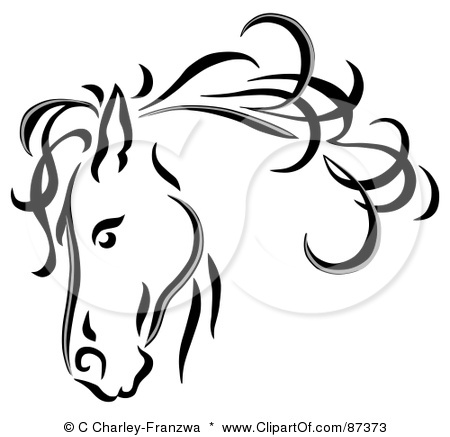 RESULTSJUNE HELLO SUMMER PROGRAMHorse ShowJUNE HELLO SUMMER PROGRAMJune 13, 14, 15, 2014Friday Evening: 6:30 PMBarrel Racing 2 Gait*.Barrel Racing 3 Gait *Pole Bending 2 Gait*Pole Bending 3 Gait* Flags 2 Gait*Flags 3 Gait*Stake Race 2 Gait *Stake Race 3 Gait *Dash for Cash 2 Gait *Dash for Cash 3 Gait *Catalog Race 2 Gait *Catalog Race 3 Gait *Keyhole 2 Gait *Keyhole 3 Gait *Model  Mares Model Geldings Model Stallions Model Youth Model Championship (TOP 2 HORSES CLASS 15,16,17, & 18)Halter  Mares Halter GeldingsHalter Stallions Halter Youth Halter Championship (TOP 2 HORSES CLASS 20, 21, 22, & 23)Showmanship Adult* ADDED MONEYShowmanship Youth* ADDED MONEYEnglish Flat Shod Youth 12 & Under 2 GaitEnglish Flat Shod Youth 13 -17 2 GaitEnglish Flat Shod Youth 12 & Under 3 Gait English Flat Shod Youth 13 -17 3 Gait – Combined with Class 29English Country Pleasure Open 2 Gait English Trail Pleasure Open 2 Gait English Country Pleasure Open 3 Gait English Trail Pleasure Open 3 GaitRoad Gait Youth*Road Gait Adult*English Country Pleasure Senior Horse 2 Gait English Trail Pleasure Senior Horse 2 Gait English Country Pleasure Senior Horse 3 GaitEnglish Trail Pleasure Senior Horse 3 Gait Pairs Class Youth*Pairs Adult*English Flat Shod Youth 2 GaitEnglish Flat Shod Youth 3 GaitEnglish Flat Shod 1st Year to CanterEnglish Flat Shod Novice Rider 2 GaitEnglish Flat Shod Novice Rider 3 GaitEnglish Country Pleasure Junior Horse 2 GaitEnglish Trail Pleasure Junior Horse 2 GaitEnglish Country Pleasure Junior Horse 3 GaitEnglish Trail Pleasure Junior Horse 3 GaitOn Command Youth*On Command Adult *45 MINUTE BREAK OR AS DIRECTED BY SHOW SECRETARYPleasure Driving*15 MINUTE BREAK OR AS DIRECTED BY SHOW SECRETARYSTAKE Flat Shod Youth 2 GaitSTAKE Flat Shod Youth 3 GaitSTAKE English Country Pleasure 2 Gait STAKE English Trail Pleasure 3 GaitSTAKE English Country Pleasure 3 Gait STAKE English Trail Pleasure 2 GaitCHAMPIONSHIP English Flat Shod Youth 2 Gait (Qualifying Classes 27, 28, & 43) CHAMPIONSHIP English Flat Shod Youth 3 Gait (Qualifying Classes 29, 30, & 44)CHAMPIONSHIP English Country Pleasure 2 Gait (Qualifying Classes 31, 37, & 48) CHAMPIONSHIP English Trail Pleasure 2 Gait (Qualifying Classes 32, 38, & 49)CHAMPIONSHIP English Country Pleasure 3 Gait (Qualifying Classes 33, 39, & 50)CHAMPIONSHIP English Trail Pleasure 3 Gait (Qualifying Classes 34, 40, & 51)English Equitation 2 Gait Youth* Added MoneyEnglish Equitation Adult* Added MoneyEnglish Equitation 3 Gait Youth* Added MoneyEnglish Equitation 3 Gait Adult* Added MoneyBareback $5JUNE HELLO SUMMERSUNDAY MORNING 8:00 AMWestern Flat Shod Youth 12 & Under 2 GaitWestern Flat Shod Youth 13 -17 2 GaitWestern Flat Shod Youth 12 & Under 3 Gait – Combined with Class 75Western Flat Shod Youth 13 -17 3 Gait – Combined with Class 74Gentlemen’s Class 2 Gait Western Country Pleasure Open 2 Gait Western Trail Pleasure Open 2 Gait Western Country Pleasure Open 3 Gait Western Trail Pleasure Open 3 GaitEgg Stomp Youth*Egg Stomp Adult*Western Country Pleasure Senior Horse 2 GaitWestern Trail Pleasure Senior Horse 2 GaitWestern Country Pleasure Senior Horse 3 GaitWestern Trail Pleasure Senior Horse 3 GaitDelsy Derby Youth*Delsy Derby Adult*Western Flat Shod Youth 2 GaitWestern Flat Shod Youth 3 GaitWestern Flat Shod 1st Year to LopeWestern Flat Shod Novice Rider 2 GaitWestern Flat Shod Novice Rider 3 GaitWestern Country Pleasure Junior Horse 2 GaitWestern Trail Pleasure Junior Horse 2 GaitWestern Country Pleasure Junior Horse 3 GaitWestern Trail Pleasure Junior Horse 3 GaitJack Benny 2 Gait Riders 40+Lead Line – 5 years & Under – Helmet Mandatory – No ChargeONE HOUR BREAK OR AS DIRECTED BY SHOW SECRETARYSTAKE Western Flat Shod Youth 2 GaitSTAKE Western Flat Shod Youth 3 Gait STAKE Western Country Pleasure 2 Gait – STAKE Western Trail Pleasure 2 GaitSTAKE Western Country Pleasure 3 GaitSTAKE Western Trail Pleasure 3 GaitCHAMPIONSHIP Western Flat Shod Youth 2 Gait (Qualifying Classes 72, 73, & 89)CHAMPIONSHIP Western Flat Shod Youth 3 Gait (Qualifying Classes 74, 75, & 90)CHAMPIONSHIP Western Country Pleasure 2 Gait (Qualifying Classes 77, 83, & 94)CHAMPIONSHIP Western Trail Pleasure 2 Gait (Qualifying Classes 78, 84, & 95)CHAMPIONSHIP Western Country Pleasure 3 Gait (Qualifying Classes 79, 85, & 96)CHAMPIONSHIP Western Trail Pleasure 3 Gait (Qualifying Classes 80, 86, & 97)Western Equitation  2 Gait Youth* ADDED MONEYWestern Equitation  2 Gait Adult* ADDED MONEYWestern Equitation 3 Gait Youth*  ADDED MONEYWestern Equitation 3 Gait Adult*  ADDED MONEYBasic Reining* ADDED MONEYWestern Riding* ADDED MONEY30 MINUTE BREAK OR AS DIRECTED BY SHOW SECRETARYIntro Trail Obstacles* Open Trail Obstacles*STAKE Trail Obstacles* ADDED MONEYWater Glass Youth* ADDED MONEYWater Glass Adult* ADDED MONEYThank you to all our sponsors:Drake Insurance AgencyG. W. Equine servicesGarry WestergaardHardware DirectKoren LevoirMIXCOR AGGREGATESNORTHERN WALKERSDARREN & COLLEEN BROWNStar WalkersNICOLE HIRSEKORNEntries  EntryHorseExhibitorOwner160Genuine Silver MistJuanita StratulakJuanita Stratulak161Texas Sugar PieGrace AdamsQuintet Walkers162He’s A Jazzy DollarBill AdamsQuintet Walkers163Major’s Lightning BoltNicole HirsekornVerna Sprague165Fancy Lil Power PlayLoretta BordenLoretta Borden166Painted EncoreBrooke JohnsonShane & Kelly Johnson167Shadow of a LegendKoren LevoirKoren Levoir169Finally RoyalShannon ElliottStar Walkers170Legend’s Golden FlakeSienna GullicksonWayne & Deb Jack171Dixie’s Hot Bullet ChaserMoriah HoshowskiStar Walkers172Pusher Power’s ShilohJessica BachmanBrent & Leslie Bachman173A Major Ray of SunshineRaegan WasilkaKoren Wasilka174Melting PointGracie BachmanStar Walkers175Not Another CentBrent BachmanBrent & Leslie Bachman180 197What An EncoreRobert BlackUnicorn Farms181Ragtime’s Razzle DazzleLorrie BlackUnicorn Farms182My Little Miracle ManTerry CzechGreg & Terry Czech183Hooked on a MiracleGreg CzechLaurie & Jerome Hastings184Not Another CentLeslie BachmanBrent & Leslie Bachman185Images PesoAmy LongsterNorthern Walkers186Finally Bustin’ OutAlana KnottShelley Knott187Rose’s Merry SpiritLeah SheppardStar Walkers188Genuine First EditionAnna SheppardNorthern Walkers190Spirit of the NorthNicole HirsekornNorthern Walkers191Jus’ Natural ClassSalma MaggsBrett Maggs192Shaker’s Ebony CupcakeEmily ColesStar Walkers193Prides Perfect Lil BeautyKevin ThomasCindy Thomas194Royals Copy of DelightCindy ThomasCindy Thomas196He’s A Jazzy DollarGreg CzechQuintet Walkers197198199PlacingEntryHorseExhibitorOwner6166Painted EncoreBrooke JohnsonShane & Kelly Johnson1169Finally RoyalShannon ElliottStar Walkers174Melting PointGracie BachmanStar Walkers4182My Little Miracle ManTerry CzechGreg & Terry Czech2183Hooked on a MiracleGreg CzechLaurie & Jerome Hastings185Images PesoAmy LongsterNorthern Walkers3186Finally Bustin’ OutAlana KnottShelley Knott187Rose’s Merry SpiritLeah SheppardStar Walkers5194Royals Copy of DelightCindy ThomasCindy ThomasPlacingEntryHorseExhibitorOwner6160Genuine Silver MistJuanita StratulakJuanita Stratulak3165Fancy Lil Power PlayLoretta BordenLoretta Borden5167Shadow of a LegendKoren LevoirKoren Levoir170Legend’s Golden FlakeSienna GullicksonWayne & Deb Jack2171Dixie’s Hot Bullet ChaserMoriah HoshowskiStar Walkers172Pusher Power’s ShilohJessica BachmanBrent & Leslie Bachman4173A Major Ray of SunshineRaegan WasilkaKoren Wasilka1175Not Another CentBrent BachmanBrent & Leslie Bachman191Jus’ Natural ClassSalma MaggsBrett Maggs192Shaker’s Ebony CupcakeEmily ColesStar WalkersPlacingEntryHorseExhibitorOwner5166Painted EncoreBrooke JohnsonShane & Kelly Johnson1169Finally RoyalShannon ElliottStar Walkers6174Melting PointGracie BachmanStar Walkers4182My Little Miracle ManTerry CzechGreg & Terry Czech2183Hooked on a MiracleGreg CzechLaurie & Jerome Hastings185Images PesoAmy LongsterNorthern Walkers3186Finally Bustin’ OutAlana KnottShelley Knott187Rose’s Merry SpiritLeah SheppardStar WalkersPlacingEntryHorseExhibitorOwner160Genuine Silver MistJuanita StratulakJuanita Stratulak6165Fancy Lil Power PlayLoretta BordenLoretta Borden5167Shadow of a LegendKoren LevoirKoren Levoir170Legend’s Golden FlakeSienna GullicksonWayne & Deb Jack4171Dixie’s Hot Bullet ChaserMoriah HoshowskiStar Walkers172Pusher Power’s ShilohJessica BachmanBrent & Leslie Bachman3173A Major Ray of SunshineRaegan WasilkaKoren Wasilka1175Not Another CentBrent BachmanBrent & Leslie Bachman2191Jus’ Natural ClassSalma MaggsBrett Maggs192Shaker’s Ebony CupcakeEmily ColesStar WalkersPlacingEntryHorseExhibitorOwnerDQ166Painted EncoreBrooke JohnsonShane & Kelly Johnson1169Finally RoyalShannon ElliottStar Walkers2174Melting PointGracie BachmanStar WalkersDQ185Images PesoAmy LongsterNorthern WalkersDQ186Finally Bustin’ OutAlana KnottShelley Knott3187Rose’s Merry SpiritLeah SheppardStar WalkersDQ194Royals Copy of DelightCindy ThomasCindy ThomasPlacingEntryHorseExhibitorOwner160Genuine Silver MistJuanita StratulakJuanita Stratulak4165Fancy Lil Power PlayLoretta BordenLoretta Borden2167Shadow of a LegendKoren LevoirKoren Levoir3170Legend’s Golden FlakeSienna GullicksonWayne & Deb Jack171Dixie’s Hot Bullet ChaserMoriah HoshowskiStar Walkers172Pusher Power’s ShilohJessica BachmanBrent & Leslie Bachman6173A Major Ray of SunshineRaegan WasilkaKoren Wasilka1175Not Another CentBrent BachmanBrent & Leslie Bachman5191Jus’ Natural ClassSalma MaggsBrett Maggs192Shaker’s Ebony CupcakeEmily ColesStar WalkersPlacingEntryHorseExhibitorOwner5166Painted EncoreBrooke JohnsonShane & Kelly Johnson2169Finally RoyalShannon ElliottStar Walkers4174Melting PointGracie BachmanStar WalkersNS182My Little Miracle ManTerry CzechGreg & Terry CzechNS183Hooked on a MiracleGreg CzechLaurie & Jerome Hastings1185Images PesoAmy LongsterNorthern Walkers3186Finally Bustin’ OutAlana KnottShelley KnottDQ187Rose’s Merry SpiritLeah SheppardStar WalkersPlacingEntryHorseExhibitorOwner160Genuine Silver MistJuanita StratulakJuanita Stratulak5165Fancy Lil Power PlayLoretta BordenLoretta Borden167Shadow of a LegendKoren LevoirKoren Levoir6170Legend’s Golden FlakeSienna GullicksonWayne & Deb Jack4171Dixie’s Hot Bullet ChaserMoriah HoshowskiStar Walkers172Pusher Power’s ShilohJessica BachmanBrent & Leslie Bachman3173A Major Ray of SunshineRaegan WasilkaKoren Wasilka2175Not Another CentBrent BachmanBrent & Leslie Bachman1191Jus’ Natural ClassSalma MaggsBrett Maggs192Shaker’s Ebony CupcakeEmily ColesStar WalkersPlacingEntryHorseExhibitorOwner4166Painted EncoreBrooke JohnsonShane & Kelly Johnson2169Finally RoyalShannon ElliottStar Walkers3174Melting PointGracie BachmanStar WalkersDQ185Images PesoAmy LongsterNorthern Walkers1186Finally Bustin’ OutAlana KnottShelley Knott187Rose’s Merry SpiritLeah SheppardStar WalkersPlacingEntryHorseExhibitorOwner160Genuine Silver MistJuanita StratulakJuanita Stratulak3165Fancy Lil Power PlayLoretta BordenLoretta Borden2167Shadow of a LegendKoren LevoirKoren Levoir170Legend’s Golden FlakeSienna GullicksonWayne & Deb Jack1171Dixie’s Hot Bullet ChaserMoriah HoshowskiStar Walkers5172Pusher Power’s ShilohJessica BachmanBrent & Leslie Bachman173A Major Ray of SunshineRaegan WasilkaKoren Wasilka175Not Another CentBrent BachmanBrent & Leslie Bachman4191Jus’ Natural ClassSalma MaggsBrett Maggs6192Shaker’s Ebony CupcakeEmily ColesStar WalkersPlacingEntryHorseExhibitorOwner5166Painted EncoreBrooke JohnsonShane & Kelly Johnson3169Finally RoyalShannon ElliottStar WalkersNS174Melting PointGracie BachmanStar WalkersNS182My Little Miracle ManTerry CzechGreg & Terry Czech1185Images PesoAmy LongsterNorthern Walkers2186Finally Bustin’ OutAlana KnottShelley Knott4187Rose’s Merry SpiritLeah SheppardStar WalkersPlacingEntryHorseExhibitorOwner160Genuine Silver MistJuanita StratulakJuanita Stratulak4165Fancy Lil Power PlayLoretta BordenLoretta Borden5167Shadow of a LegendKoren LevoirKoren Levoir170Legend’s Golden FlakeSienna GullicksonWayne & Deb Jack1171Dixie’s Hot Bullet ChaserMoriah HoshowskiStar Walkers6172Pusher Power’s ShilohJessica BachmanBrent & Leslie Bachman2173A Major Ray of SunshineRaegan WasilkaKoren Wasilka3175Not Another CentBrent BachmanBrent & Leslie Bachman191Jus’ Natural ClassSalma MaggsBrett Maggs192Shaker’s Ebony CupcakeEmily ColesStar WalkersPlacingEntryHorseExhibitorOwner4166Painted EncoreBrooke JohnsonShane & Kelly Johnson2169Finally RoyalShannon ElliottStar WalkersNS174Melting PointGracie BachmanStar WalkersNS182My Little Miracle ManTerry CzechGreg & Terry CzechNS183Hooked on a MiracleGreg CzechLaurie & Jerome Hastings1185Images PesoAmy LongsterNorthern Walkers3186Finally Bustin’ OutAlana KnottShelley Knott5187Rose’s Merry SpiritLeah SheppardStar WalkersPlacingEntryHorseExhibitorOwner6160Genuine Silver MistJuanita StratulakJuanita Stratulak165Fancy Lil Power PlayLoretta BordenLoretta Borden167Shadow of a LegendKoren LevoirKoren Levoir4170Legend’s Golden FlakeSienna GullicksonWayne & Deb Jack5171Dixie’s Hot Bullet ChaserMoriah HoshowskiStar Walkers172Pusher Power’s ShilohJessica BachmanBrent & Leslie Bachman3173A Major Ray of SunshineRaegan WasilkaKoren Wasilka2175Not Another CentBrent BachmanBrent & Leslie Bachman1191Jus’ Natural ClassSalma MaggsBrett Maggs192Shaker’s Ebony CupcakeEmily ColesStar WalkersPlacingEntryExhibitorOwner4161Texas Sugar PieGrace AdamsQuintet Walkers3197What An EncoreRobert BlackUnicorn Farms2181Ragtime’s Razzle DazzleLorrie BlackUnicorn Farms5190Spirit of the NorthNicole HirsekornNorthern Walkers1193Prides Perfect Lil BeautyKevin ThomasCindy ThomasPlacingEntryExhibitorOwner1163Major’s Lightning BoltNicole HirsekornVerna Sprague2165Fancy Lil Power PlayLoretta BordenLoretta Borden5169Finally RoyalShannon ElliottStar Walkers4182My Little Miracle ManTerry CzechGreg & Terry Czech3183Hooked on a MiracleGreg CzechLaurie & Jerome Hastings6188Genuine First EditionAnna SheppardNorthern WalkersPlacingEntryExhibitorOwnerNO ENTRIESPlacingEntryExhibitorOwner3166Painted EncoreBrooke JohnsonShane & Kelly Johnson170Legend’s Golden FlakeSienna GullicksonWayne & Deb Jack1171Dixie’s Hot Bullet ChaserMoriah HoshowskiStar Walkers5172Pusher Power’s ShilohJessica BachmanBrent & Leslie Bachman4173A Major Ray of SunshineRaegan WasilkaKoren Wasilka186Finally Bustin’ OutAlana KnottShelley Knott191Jus’ Natural ClassSalma MaggsBrett Maggs2192Shaker’s Ebony CupcakeEmily ColesStar WalkersPlacingEntryExhibitorOwner1163Major’s Lightning BoltNicole HirsekornVerna Sprague2193Prides Perfect Lil BeautyKevin ThomasCindy Thomas171192181169PlacingEntryExhibitorOwner1197What An EncoreRobert BlackUnicorn Farms2181Ragtime’s Razzle DazzleLorrie BlackUnicorn Farms3190Spirit of the NorthNicole HirsekornNorthern Walkers4193Prides Perfect Lil BeautyKevin ThomasCindy ThomasPlacingEntryExhibitorOwner2163Major’s Lightning BoltNicole HirsekornVerna Sprague3165Fancy Lil Power PlayLoretta BordenLoretta Borden6169Finally RoyalShannon ElliottStar Walkers4182My Little Miracle ManTerry CzechGreg & Terry Czech1183Hooked on a MiracleGreg CzechLaurie & Jerome Hastings5188Genuine First EditionAnna SheppardNorthern WalkersPlacingEntryExhibitorOwnerNO ENTRIESPlacingEntryExhibitorOwner166Painted EncoreBrooke JohnsonShane & Kelly Johnson3170Legend’s Golden FlakeSienna GullicksonWayne & Deb Jack2171Dixie’s Hot Bullet ChaserMoriah HoshowskiStar Walkers5172Pusher Power’s ShilohJessica BachmanBrent & Leslie Bachman4173A Major Ray of SunshineRaegan WasilkaKoren Wasilka6186Finally Bustin’ OutAlana KnottShelley Knott191Jus’ Natural ClassSalma MaggsBrett Maggs1192Shaker’s Ebony CupcakeEmily ColesStar WalkersPlacingEntryExhibitorOwner1163Major’s Lightning BoltNicole HirsekornVerna Sprague2197What An EncoreRobert BlackUnicorn Farms181Ragtime’s Razzle DazzleLorrie BlackUnicorn Farms183Hooked on a MiracleGreg CzechLaurie & Jerome Hastings192Shaker’s Ebony CupcakeEmily ColesStar Walkers171Dixie’s Hot Bullet ChaserMoriah HoshowskiStar WalkersPlacingEntryExhibitorOwner2165Fancy Lil Power PlayLoretta BordenLoretta Borden1167Shadow of a LegendKoren LevoirKoren Levoir3169Finally RoyalShannon ElliottStar Walkers4160Genuine Silver MistJuanita StratulakJuanita StratulakPlacingEntryExhibitorOwner166Painted EncoreBrooke JohnsonShane & Kelly Johnson1170Legend’s Golden FlakeSienna GullicksonWayne & Deb Jack171Dixie’s Hot Bullet ChaserMoriah HoshowskiStar Walkers2172Pusher Power’s ShilohJessica BachmanBrent & Leslie Bachman173A Major Ray of SunshineRaegan WasilkaKoren Wasilka5186Finally Bustin’ OutAlana KnottShelley Knott4191Jus’ Natural ClassSalma MaggsBrett Maggs3192Shaker’s Ebony CupcakeEmily ColesStar WalkersPlacingEntryExhibitorOwner3166Painted EncoreBrooke JohnsonShane & Kelly Johnson1174Melting PointGracie BachmanStar Walkers2187Rose’s Merry SpiritLeah SheppardStar WalkersPlacingEntryExhibitorOwner1185Images PesoAmy LongsterNorthern Walkers2186Finally Bustin’ OutAlana KnottShelley Knott1191Jus’ Natural ClassSalma MaggsBrett MaggsPlacingEntryExhibitorOwner2170Legend’s Golden FlakeSienna GullicksonWayne & Deb Jack3173A Major Ray of SunshineRaegan WasilkaKoren Wasilka4192Shaker’s Ebony CupcakeEmily ColesStar Walkers1172Pusher Power’s ShilohJessica BachmanBrent & Leslie BachmanPlacingEntryExhibitorOwnerCombined with 291182My Little Miracle ManTerry CzechGreg & Terry Czech3194Royals Copy of DelightCindy ThomasCindy Thomas2196He’s A Jazzy DollarGreg CzechQuintet WalkersPlacingEntryExhibitorOwner1161Texas Sugar PieGrace AdamsQuintet Walkers169Finally RoyalShannon ElliottStar Walkers3197What An EncoreRobert BlackUnicorn Farms5181Ragtime’s Razzle DazzleLorrie BlackUnicorn Farms4183Hooked on a MiracleGreg CzechLaurie & Jerome Hastings2188Genuine First EditionAnna SheppardNorthern Walkers190Spirit of the NorthNicole HirsekornNorthern Walkers6193Prides Perfect Lil BeautyKevin ThomasCindy ThomasPlacingEntryExhibitorOwner1163Major’s Lightning BoltNicole HirsekornVerna Sprague4165Fancy Lil Power PlayLoretta BordenLoretta Borden2167Shadow of a LegendKoren LevoirKoren Levoir3160Genuine Silver MistJuanita StratulakJuanita StratulakPlacingEntryExhibitorOwnerNo EntriesPlacingEntryExhibitorOwner166Painted EncoreBrooke JohnsonShane & Kelly Johnson1170Legend’s Golden FlakeSienna GullicksonWayne & Deb Jack2171Dixie’s Hot Bullet ChaserMoriah HoshowskiStar Walkers3172Pusher Power’s ShilohJessica BachmanBrent & Leslie Bachman6173A Major Ray of SunshineRaegan WasilkaKoren Wasilka4185Images PesoAmy LongsterNorthern Walkers186Finally Bustin’ OutAlana KnottShelley Knott5191Jus’ Natural ClassSalma MaggsBrett Maggs192Shaker’s Ebony CupcakeEmily ColesStar WalkersPlacingEntryExhibitorOwner3161Texas Sugar PieGrace AdamsQuintet Walkers165Fancy Lil Power PlayLoretta BordenLoretta Borden6167Shadow of a LegendKoren LevoirKoren Levoir169Finally RoyalShannon ElliottStar Walkers1183Hooked on a MiracleGreg CzechLaurie & Jerome Hastings2184Not Another CentLeslie BachmanBrent & Leslie Bachman4188Genuine First EditionAnna SheppardNorthern Walkers5160Genuine Silver MistJuanita StratulakJuanita StratulakPlacingEntryExhibitorOwner1182My Little Miracle ManTerry CzechGreg & Terry Czech2194Royals Copy of DelightCindy ThomasCindy ThomasPlacingEntryExhibitorOwner1161Texas Sugar PieGrace AdamsQuintet Walkers2197What An EncoreRobert BlackUnicorn Farms4181Ragtime’s Razzle DazzleLorrie BlackUnicorn Farms5188Genuine First EditionAnna SheppardNorthern Walkers3193Prides Perfect Lil BeautyKevin ThomasCindy Thomas6194Royals Copy of DelightCindy ThomasCindy ThomasPlacingEntryExhibitorOwnerCancelled165Fancy Lil Power PlayLoretta BordenLoretta BordenPlacingEntryExhibitorOwnerNo EntriesPlacingEntryExhibitorOwner5166Painted EncoreBrooke JohnsonShane & Kelly Johnson2170Legend’s Golden FlakeSienna GullicksonWayne & Deb Jack2171Dixie’s Hot Bullet ChaserMoriah HoshowskiStar Walkers1172Pusher Power’s ShilohJessica BachmanBrent & Leslie Bachman1173A Major Ray of SunshineRaegan WasilkaKoren Wasilka4174Melting PointGracie BachmanStar Walkers3186Finally Bustin’ OutAlana KnottShelley Knott5187Rose’s Merry SpiritLeah SheppardStar Walkers3191Jus’ Natural ClassSalma MaggsBrett Maggs4192Shaker’s Ebony CupcakeEmily ColesStar WalkersPlacingEntryExhibitorOwner2165Fancy Lil Power PlayLoretta BordenLoretta Borden2167Shadow of a LegendKoren LevoirKoren Levoir3169Finally RoyalShannon ElliottStar Walkers3184Not Another CentLeslie BachmanBrent & Leslie Bachman1182My Little Miracle ManTerry CzechGreg & Terry Czech2183Hooked on a MiracleGreg CzechLaurie & Jerome Hastings4160Genuine Silver MistJuanita StratulakJuanita Stratulak4185Images PesoAmy LongsterNorthern WalkersPlacingEntryExhibitorOwner3166Painted EncoreBrooke JohnsonShane & Kelly Johnson1174Melting PointGracie BachmanStar Walkers2185Images PesoAmy LongsterNorthern Walkers6186Finally Bustin’ OutAlana KnottShelley Knott5187Rose’s Merry SpiritLeah SheppardStar Walkers4191Jus’ Natural ClassSalma MaggsBrett MaggsPlacingEntryExhibitorOwner2170Legend’s Golden FlakeSienna GullicksonWayne & Deb Jack1171Dixie’s Hot Bullet ChaserMoriah HoshowskiStar Walkers3172Pusher Power’s ShilohJessica BachmanBrent & Leslie Bachman4173A Major Ray of SunshineRaegan WasilkaKoren Wasilka5192Shaker’s Ebony CupcakeEmily ColesStar WalkersPlacingEntryExhibitorOwnerCancelled163Major’s Lightning BoltNicole HirsekornVerna SpraguePlacingEntryExhibitorOwner1188Genuine First EditionAnna SheppardNorthern Walkers2194Royals Copy of DelightCindy ThomasCindy ThomasPlacingEntryExhibitorOwnerNo EntriesPlacingEntryExhibitorOwnerNo EntriesPlacingEntryExhibitorOwner3169Finally RoyalShannon ElliottStar Walkers2183Hooked on a MiracleGreg CzechLaurie & Jerome Hastings1190Spirit of the NorthNicole HirsekornNorthern WalkersPlacingEntryExhibitorOwnerNo EntriesPlacingEntryExhibitorOwnerNo EntriesPlacingEntryExhibitorOwner166Painted EncoreBrooke JohnsonShane & Kelly Johnson2170Legend’s Golden FlakeSienna GullicksonWayne & Deb Jack171Dixie’s Hot Bullet ChaserMoriah HoshowskiStar Walkers3172Pusher Power’s ShilohJessica BachmanBrent & Leslie Bachman6173A Major Ray of SunshineRaegan WasilkaKoren Wasilka174Melting PointGracie BachmanStar Walkers185Images PesoAmy LongsterNorthern Walkers4186Finally Bustin’ OutAlana KnottShelley Knott187Rose’s Merry SpiritLeah SheppardStar Walkers1191Jus’ Natural ClassSalma MaggsBrett Maggs5192Shaker’s Ebony CupcakeEmily ColesStar WalkersPlacingEntryExhibitorOwner2165Fancy Lil Power PlayLoretta BordenLoretta Borden1167Shadow of a LegendKoren LevoirKoren Levoir3169Finally RoyalShannon ElliottStar Walkers5182My Little Miracle ManTerry CzechGreg & Terry Czech183Hooked on a MiracleGreg CzechLaurie & Jerome Hastings4184Not Another CentLeslie BachmanBrent & Leslie Bachman188Genuine First EditionAnna SheppardNorthern Walkers6160Genuine Silver MistJuanita StratulakJuanita StratulakPlacingEntryExhibitorOwnerNo EntriesPlacingEntryExhibitorOwner166Painted EncoreBrooke JohnsonShane & Kelly Johnson2185Images PesoAmy LongsterNorthern Walkers3186Finally Bustin’ OutAlana KnottShelley Knott4187Rose’s Merry SpiritLeah SheppardStar Walkers1191Jus’ Natural ClassSalma MaggsBrett MaggsPlacingEntryExhibitorOwner3170Legend’s Golden FlakeSienna GullicksonWayne & Deb Jack1171Dixie’s Hot Bullet ChaserMoriah HoshowskiStar Walkers2172Pusher Power’s ShilohJessica BachmanBrent & Leslie Bachman5173A Major Ray of SunshineRaegan WasilkaKoren Wasilka4192Shaker’s Ebony CupcakeEmily ColesStar WalkersPlacingEntryExhibitorOwner1182My Little Miracle ManTerry CzechGreg & Terry Czech2194Royals Copy of DelightCindy ThomasCindy Thomas3196He’s A Jazzy DollarGreg CzechQuintet WalkersPlacingEntryExhibitorOwnerNo EntriesPlacingEntryExhibitorOwner3163Major’s Lightning BoltNicole HirsekornVerna Sprague1165Fancy Lil Power PlayLoretta BordenLoretta Borden2167Shadow of a LegendKoren LevoirKoren LevoirPlacingEntryExhibitorOwner1161Texas Sugar PieGrace AdamsQuintet Walkers169Finally RoyalShannon ElliottStar Walkers2197What An EncoreRobert BlackUnicorn Farms4181Ragtime’s Razzle DazzleLorrie BlackUnicorn Farms5183Hooked on a MiracleGreg CzechLaurie & Jerome Hastings188Genuine First EditionAnna SheppardNorthern Walkers6190Spirit of the NorthNicole HirsekornNorthern Walkers3193Prides Perfect Lil BeautyKevin ThomasCindy ThomasPlacingEntryExhibitorOwner5166Painted EncoreBrooke JohnsonShane & Kelly Johnson1185Images PesoAmy LongsterNorthern Walkers4186Finally Bustin’ OutAlana KnottShelley Knott3187Rose’s Merry SpiritLeah SheppardStar Walkers2191Jus’ Natural ClassSalma MaggsBrett MaggsPlacingEntryExhibitorOwner2170Legend’s Golden FlakeSienna GullicksonWayne & Deb Jack1171Dixie’s Hot Bullet ChaserMoriah HoshowskiStar Walkers3172Pusher Power’s ShilohJessica BachmanBrent & Leslie Bachman5173A Major Ray of SunshineRaegan WasilkaKoren Wasilka4192Shaker’s Ebony CupcakeEmily ColesStar WalkersPlacingEntryExhibitorOwner3182My Little Miracle ManTerry CzechGreg & Terry Czech1194Royals Copy of DelightCindy ThomasCindy Thomas2196He’s A Jazzy DollarGreg CzechQuintet WalkersPlacingEntryExhibitorOwner2161Texas Sugar PieGrace AdamsQuintet Walkers4169Finally RoyalShannon ElliottStar Walkers6197What An EncoreRobert BlackUnicorn Farms181Ragtime’s Razzle DazzleLorrie BlackUnicorn Farms5183Hooked on a MiracleGreg CzechLaurie & Jerome Hastings188Genuine First EditionAnna SheppardNorthern Walkers3190Spirit of the NorthNicole HirsekornNorthern Walkers1193Prides Perfect Lil BeautyKevin ThomasCindy Thomas194Royals Copy of DelightCindy ThomasCindy ThomasPlacingEntryExhibitorOwner1163Major’s Lightning BoltNicole HirsekornVerna Sprague2165Fancy Lil Power PlayLoretta BordenLoretta Borden4167Shadow of a LegendKoren LevoirKoren Levoir3160Genuine Silver MistJuanita StratulakJuanita StratulakPlacingEntryExhibitorOwnerNo EntriesPlacingEntryExhibitorOwner6166Painted EncoreBrooke JohnsonShane & Kelly Johnson174Melting PointGracie BachmanStar Walkers4185Images PesoAmy LongsterNorthern Walkers3186Finally Bustin’ OutAlana KnottShelley Knott5187Rose’s Merry SpiritLeah SheppardStar Walkers1191Jus’ Natural ClassSalma MaggsBrett Maggs2169Finally RoyalShannon ElliottStar WalkersPlacingEntryExhibitorOwnerCombined with 67PlacingEntryExhibitorOwner3170Legend’s Golden FlakeSienna GullicksonWayne & Deb Jack4171Dixie’s Hot Bullet ChaserMoriah HoshowskiStar Walkers1172Pusher Power’s ShilohJessica BachmanBrent & Leslie Bachman5173A Major Ray of SunshineRaegan WasilkaKoren Wasilka2192Shaker’s Ebony CupcakeEmily ColesStar WalkersPlacingEntryExhibitorOwner1165Fancy Lil Power PlayLoretta BordenLoretta Borden3167Shadow of a LegendKoren LevoirKoren Levoir2160Genuine Silver MistJuanita StratulakJuanita StratulakPlacingEntryExhibitorOwner165Fancy Lil Power PlayLoretta BordenLoretta Borden1167Shadow of a LegendKoren LevoirKoren Levoir4170Legend’s Golden FlakeSienna GullicksonWayne & Deb Jack5171Dixie’s Hot Bullet ChaserMoriah HoshowskiStar Walkers172Pusher Power’s ShilohJessica BachmanBrent & Leslie Bachman173A Major Ray of SunshineRaegan WasilkaKoren Wasilka6174Melting PointGracie BachmanStar Walkers2185Images PesoAmy LongsterNorthern Walkers186Finally Bustin’ OutAlana KnottShelley Knott3187Rose’s Merry SpiritLeah SheppardStar Walkers191Jus’ Natural ClassSalma MaggsBrett Maggs192Shaker’s Ebony CupcakeEmily ColesStar WalkersPlacingEntryExhibitorOwner2166Painted EncoreBrooke JohnsonShane & Kelly Johnson3174Melting PointGracie BachmanStar Walkers1187Rose’s Merry SpiritLeah SheppardStar WalkersPlacingEntryExhibitorOwner2185Images PesoAmy LongsterNorthern Walkers3186Finally Bustin’ OutAlana KnottShelley Knott1191Jus’ Natural ClassSalma MaggsBrett MaggsPlacingEntryExhibitorOwner1170Legend’s Golden FlakeSienna GullicksonWayne & Deb Jack2173A Major Ray of SunshineRaegan WasilkaKoren Wasilka3192Shaker’s Ebony CupcakeEmily ColesStar Walkers4172Pusher Power’s ShilohJessica BachmanBrent & Leslie BachmanPlacingEntryExhibitorOwnerCombined with 744162He’s A Jazzy DollarBill AdamsQuintet Walkers1197What An EncoreRobert BlackUnicorn Farms3183Hooked on a MiracleGreg CzechLaurie & Jerome Hastings2193Prides Perfect Lil BeautyKevin ThomasCindy Thomas1182My Little Miracle ManTerry CzechGreg & Terry Czech2194Royals Copy of DelightCindy ThomasCindy Thomas3162He’s A Jazzy DollarBill AdamsQuintet WalkersPlacingEntryExhibitorOwner1161Texas Sugar PieGrace AdamsQuintet Walkers169Finally RoyalShannon ElliottStar Walkers197What An EncoreRobert BlackUnicorn Farms5181Ragtime’s Razzle DazzleLorrie BlackUnicorn Farms4183Hooked on a MiracleGreg CzechLaurie & Jerome Hastings184Not Another CentLeslie BachmanBrent & Leslie Bachman2188Genuine First EditionAnna SheppardNorthern Walkers6190Spirit of the NorthNicole HirsekornNorthern Walkers3193Prides Perfect Lil BeautyKevin ThomasCindy ThomasPlacingEntryExhibitorOwner2163Major’s Lightning BoltNicole HirsekornVerna Sprague3165Fancy Lil Power PlayLoretta BordenLoretta Borden4167Shadow of a LegendKoren LevoirKoren Levoir1160Genuine Silver MistJuanita StratulakJuanita StratulakPlacingEntryExhibitorOwnerNo EntriesPlacingEntryExhibitorOwner166Painted EncoreBrooke JohnsonShane & Kelly Johnson1170Legend’s Golden FlakeSienna GullicksonWayne & Deb Jack3171Dixie’s Hot Bullet ChaserMoriah HoshowskiStar Walkers4172Pusher Power’s ShilohJessica BachmanBrent & Leslie Bachman6173A Major Ray of SunshineRaegan WasilkaKoren Wasilka174Melting PointGracie BachmanStar Walkers2185Images PesoAmy LongsterNorthern Walkers186Finally Bustin’ OutAlana KnottShelley Knott187Rose’s Merry SpiritLeah SheppardStar Walkers5191Jus’ Natural ClassSalma MaggsBrett Maggs192Shaker’s Ebony CupcakeEmily ColesStar WalkersPlacingEntryExhibitorOwner4165Fancy Lil Power PlayLoretta BordenLoretta Borden6167Shadow of a LegendKoren LevoirKoren Levoir1169Finally RoyalShannon ElliottStar Walkers182My Little Miracle ManTerry CzechGreg & Terry Czech2184Not Another CentLeslie BachmanBrent & Leslie Bachman5188Genuine First EditionAnna SheppardNorthern Walkers3160Genuine Silver MistJuanita StratulakJuanita StratulakPlacingEntryExhibitorOwner1182My Little Miracle ManTerry CzechGreg & Terry Czech2194Royals Copy of DelightCindy ThomasCindy ThomasPlacingEntryExhibitorOwner1161Texas Sugar PieGrace AdamsQuintet Walkers2197What An EncoreRobert BlackUnicorn Farms4181Ragtime’s Razzle DazzleLorrie BlackUnicorn Farms5184Not Another CentLeslie BachmanBrent & Leslie Bachman6188Genuine First EditionAnna SheppardNorthern Walkers3193Prides Perfect Lil BeautyKevin ThomasCindy Thomas194Royals Copy of DelightCindy ThomasCindy ThomasPlacingEntryExhibitorOwnerNo EntriesLoretta BordenLoretta BordenPlacingEntryExhibitorOwnerNo EntriesPlacingEntryExhibitorOwnerScratched166Painted EncoreBrooke JohnsonShane & Kelly Johnson4170Legend’s Golden FlakeSienna GullicksonWayne & Deb Jack1171Dixie’s Hot Bullet ChaserMoriah HoshowskiStar Walkers2172Pusher Power’s ShilohJessica BachmanBrent & Leslie Bachman2173A Major Ray of SunshineRaegan WasilkaKoren Wasilka5174Melting PointGracie BachmanStar Walkers4185Images PesoAmy LongsterNorthern Walkers3186Finally Bustin’ OutAlana KnottShelley Knott1187Rose’s Merry SpiritLeah SheppardStar Walkers3191Jus’ Natural ClassSalma MaggsBrett MaggsScratched192Shaker’s Ebony CupcakeEmily ColesStar Walkers5184Not Another CentLeslie BachmanBrent & Leslie BachmanPlacingEntryExhibitorOwner1165Fancy Lil Power PlayLoretta BordenLoretta Borden1167Shadow of a LegendKoren LevoirKoren Levoir2169Finally RoyalShannon ElliottStar Walkers2184Not Another CentLeslie BachmanBrent & Leslie Bachman3188Genuine First EditionAnna SheppardNorthern Walkers3160Genuine Silver MistJuanita StratulakJuanita StratulakPlacingEntryExhibitorOwner5166Painted EncoreBrooke JohnsonShane & Kelly Johnson3174Melting PointGracie BachmanStar Walkers2185Images PesoAmy LongsterNorthern Walkers4186Finally Bustin’ OutAlana KnottShelley Knott6187Rose’s Merry SpiritLeah SheppardStar Walkers1191Jus’ Natural ClassSalma MaggsBrett MaggsPlacingEntryExhibitorOwner2170Legend’s Golden FlakeSienna GullicksonWayne & Deb Jack1171Dixie’s Hot Bullet ChaserMoriah HoshowskiStar Walkers3172Pusher Power’s ShilohJessica BachmanBrent & Leslie Bachman4173A Major Ray of SunshineRaegan WasilkaKoren Wasilka5192Shaker’s Ebony CupcakeEmily ColesStar WalkersPlacingEntryExhibitorOwner1163Major’s Lightning BoltNicole HirsekornVerna Sprague2197What An EncoreRobert BlackUnicorn FarmsPlacingEntryExhibitorOwner1162He’s A Jazzy DollarBill AdamsQuintet Walkers4184Not Another CentLeslie BachmanBrent & Leslie Bachman2188Genuine First EditionAnna SheppardNorthern Walkers3194Royals Copy of DelightCindy ThomasCindy ThomasPlacingEntryExhibitorOwnerNo EntriesPlacingEntryExhibitorOwnerNo EntriesPlacingEntryExhibitorOwner2169Finally RoyalShannon ElliottStar Walkers3183Hooked on a MiracleGreg CzechLaurie & Jerome Hastings1190Spirit of the NorthNicole HirsekornNorthern WalkersPlacingEntryExhibitorOwnerNo EntriesPlacingEntryExhibitorOwnerNo EntriesPlacingEntryExhibitorOwner1161Texas Sugar PieGrace AdamsQuintet Walkers6162He’s A Jazzy DollarBill AdamsQuintet Walkers5197What An EncoreRobert BlackUnicorn Farms3181Ragtime’s Razzle DazzleLorrie BlackUnicorn Farms2182My Little Miracle ManTerry CzechGreg & Terry Czech4183Hooked on a MiracleGreg CzechLaurie & Jerome Hastings184Not Another CentLeslie BachmanBrent & Leslie Bachman188Genuine First EditionAnna SheppardNorthern Walkers193Prides Perfect Lil BeautyKevin ThomasCindy ThomasPlacingEntryExhibitorOwnerDanikaNixonJennaRaya-MaeCutterPlacingEntryExhibitorOwner4166Painted EncoreBrooke JohnsonShane & Kelly Johnson2185Images PesoAmy LongsterNorthern Walkers5186Finally Bustin’ OutAlana KnottShelley Knott3187Rose’s Merry SpiritLeah SheppardStar Walkers1191Jus’ Natural ClassSalma MaggsBrett MaggsPlacingEntryExhibitorOwner2170Legend’s Golden FlakeSienna GullicksonWayne & Deb Jack1171Dixie’s Hot Bullet ChaserMoriah HoshowskiStar Walkers3172Pusher Power’s ShilohJessica BachmanBrent & Leslie Bachman5173A Major Ray of SunshineRaegan WasilkaKoren Wasilka4192Shaker’s Ebony CupcakeEmily ColesStar WalkersPlacingEntryExhibitorOwner1182My Little Miracle ManTerry CzechGreg & Terry Czech2194Royals Copy of DelightCindy ThomasCindy Thomas3162He’s A Jazzy DollarBill AdamsQuintet WalkersPlacingEntryExhibitorOwner1161Texas Sugar PieGrace AdamsQuintet Walkers169Finally RoyalShannon ElliottStar Walkers5197What An EncoreRobert BlackUnicorn Farms4181Ragtime’s Razzle DazzleLorrie BlackUnicorn Farms6183Hooked on a MiracleGreg CzechLaurie & Jerome Hastings184Not Another CentLeslie BachmanBrent & Leslie Bachman188Genuine First EditionAnna SheppardNorthern Walkers3190Spirit of the NorthNicole HirsekornNorthern Walkers2193Prides Perfect Lil BeautyKevin ThomasCindy ThomasPlacingEntryExhibitorOwner1163Major’s Lightning BoltNicole HirsekornVerna Sprague3165Fancy Lil Power PlayLoretta BordenLoretta Borden4167Shadow of a LegendKoren LevoirKoren Levoir2160Genuine Silver MistJuanita StratulakJuanita StratulakPlacingEntryExhibitorOwnerNo EntriesPlacingEntryExhibitorOwner5166Painted EncoreBrooke JohnsonShane & Kelly Johnson3185Images PesoAmy LongsterNorthern Walkers4186Finally Bustin’ OutAlana KnottShelley Knott1191Jus’ Natural ClassSalma MaggsBrett Maggs2187Rose’s Merry SpiritLeah SheppardStar WalkersPlacingEntryExhibitorOwner2170Legend’s Golden FlakeSienna GullicksonWayne & Deb Jack1171Dixie’s Hot Bullet ChaserMoriah HoshowskiStar Walkers3172Pusher Power’s ShilohJessica BachmanBrent & Leslie Bachman5173A Major Ray of SunshineRaegan WasilkaKoren Wasilka4192Shaker’s Ebony CupcakeEmily ColesStar WalkersPlacingEntryExhibitorOwner1182My Little Miracle ManTerry CzechGreg & Terry Czech2194Royals Copy of DelightCindy ThomasCindy Thomas3162He’s A Jazzy DollarBill AdamsQuintet WalkersPlacingEntryExhibitorOwner2161Texas Sugar PieGrace AdamsQuintet Walkers169Finally RoyalShannon ElliottStar Walkers6197What An EncoreRobert BlackUnicorn Farms4181Ragtime’s Razzle DazzleLorrie BlackUnicorn Farms5183Hooked on a MiracleGreg CzechLaurie & Jerome Hastings184Not Another CentLeslie BachmanBrent & Leslie Bachman188Genuine First EditionAnna SheppardNorthern Walkers1190Spirit of the NorthNicole HirsekornNorthern Walkers3193Prides Perfect Lil BeautyKevin ThomasCindy ThomasPlacingEntryExhibitorOwner1163Major’s Lightning BoltNicole HirsekornVerna Sprague4165Fancy Lil Power PlayLoretta BordenLoretta Borden2167Shadow of a LegendKoren LevoirKoren Levoir3160Genuine Silver MistJuanita StratulakJuanita StratulakPlacingEntryExhibitorOwnerNo EntriesPlacingEntryExhibitorOwner6166Painted EncoreBrooke JohnsonShane & Kelly Johnson5174Melting PointGracie BachmanStar Walkers3185Images PesoAmy LongsterNorthern Walkers2186Finally Bustin’ OutAlana KnottShelley Knott4187Rose’s Merry SpiritLeah SheppardStar Walkers1191Jus’ Natural ClassSalma MaggsBrett MaggsPlacingEntryExhibitorOwner1169Finally RoyalShannon ElliottStar Walkers2184Not Another CentLeslie BachmanBrent & Leslie BachmanPlacingEntryExhibitorOwner4170Legend’s Golden FlakeSienna GullicksonWayne & Deb Jack5171Dixie’s Hot Bullet ChaserMoriah HoshowskiStar Walkers1172Pusher Power’s ShilohJessica BachmanBrent & Leslie Bachman2173A Major Ray of SunshineRaegan WasilkaKoren Wasilka3192Shaker’s Ebony CupcakeEmily ColesStar WalkersPlacingEntryExhibitorOwner2165Fancy Lil Power PlayLoretta BordenLoretta Borden1167Shadow of a LegendKoren LevoirKoren Levoir3160Genuine Silver MistJuanita StratulakJuanita StratulakPlacingEntryExhibitorOwnerNo EntriesKoren LevoirKoren LevoirPlacingEntryExhibitorOwnerNo EntriesPlacingEntryExhibitorOwner3163Major’s Lightning BoltNicole HirsekornVerna Sprague166Painted EncoreBrooke JohnsonShane & Kelly Johnson169Finally RoyalShannon ElliottStar Walkers5170Legend’s Golden FlakeSienna GullicksonWayne & Deb Jack2171Dixie’s Hot Bullet ChaserMoriah HoshowskiStar Walkers173A Major Ray of SunshineRaegan WasilkaKoren Wasilka174Melting PointGracie BachmanStar Walkers182My Little Miracle ManTerry CzechGreg & Terry Czech184Not Another CentLeslie BachmanBrent & Leslie Bachman6185Images PesoAmy LongsterNorthern Walkers186Finally Bustin’ OutAlana KnottShelley Knott187Rose’s Merry SpiritLeah SheppardStar Walkers4191Jus’ Natural ClassSalma MaggsBrett Maggs1192Shaker’s Ebony CupcakeEmily ColesStar WalkersPlacingEntryExhibitorOwner1165Fancy Lil Power PlayLoretta BordenLoretta Borden3167Shadow of a LegendKoren LevoirKoren Levoir4172Pusher Power’s ShilohJessica BachmanBrent & Leslie Bachman2160Genuine Silver MistJuanita StratulakJuanita StratulakPlacingEntryExhibitorOwner2165Fancy Lil Power PlayLoretta BordenLoretta Borden3167Shadow of a LegendKoren LevoirKoren Levoir1198Rose’s Merry SpiritNicole HirsekornStar WalkersPlacingEntryExhibitorOwner166Painted EncoreBrooke JohnsonShane & Kelly Johnson170Legend’s Golden FlakeSienna GullicksonWayne & Deb Jack3171Dixie’s Hot Bullet ChaserMoriah HoshowskiStar Walkers5172Pusher Power’s ShilohJessica BachmanBrent & Leslie Bachman2173A Major Ray of SunshineRaegan WasilkaKoren Wasilka174Melting PointGracie BachmanStar Walkers1185Images PesoAmy LongsterNorthern Walkers9186Finally Bustin’ OutAlana KnottShelley Knott6187Rose’s Merry SpiritLeah SheppardStar Walkers4191Jus’ Natural ClassSalma MaggsBrett Maggs192Shaker’s Ebony CupcakeEmily ColesStar WalkersPlacingEntryExhibitorOwner163Major’s Lightning BoltNicole HirsekornVerna Sprague5165Fancy Lil Power PlayLoretta BordenLoretta Borden1167Shadow of a LegendKoren LevoirKoren Levoir3169Finally RoyalShannon ElliottStar Walkers182My Little Miracle ManTerry CzechGreg & Terry Czech2184Not Another CentLeslie BachmanLeslie & Brent Bachman4160Genuine Silver MistJuanita StratulakJuanita Stratulak